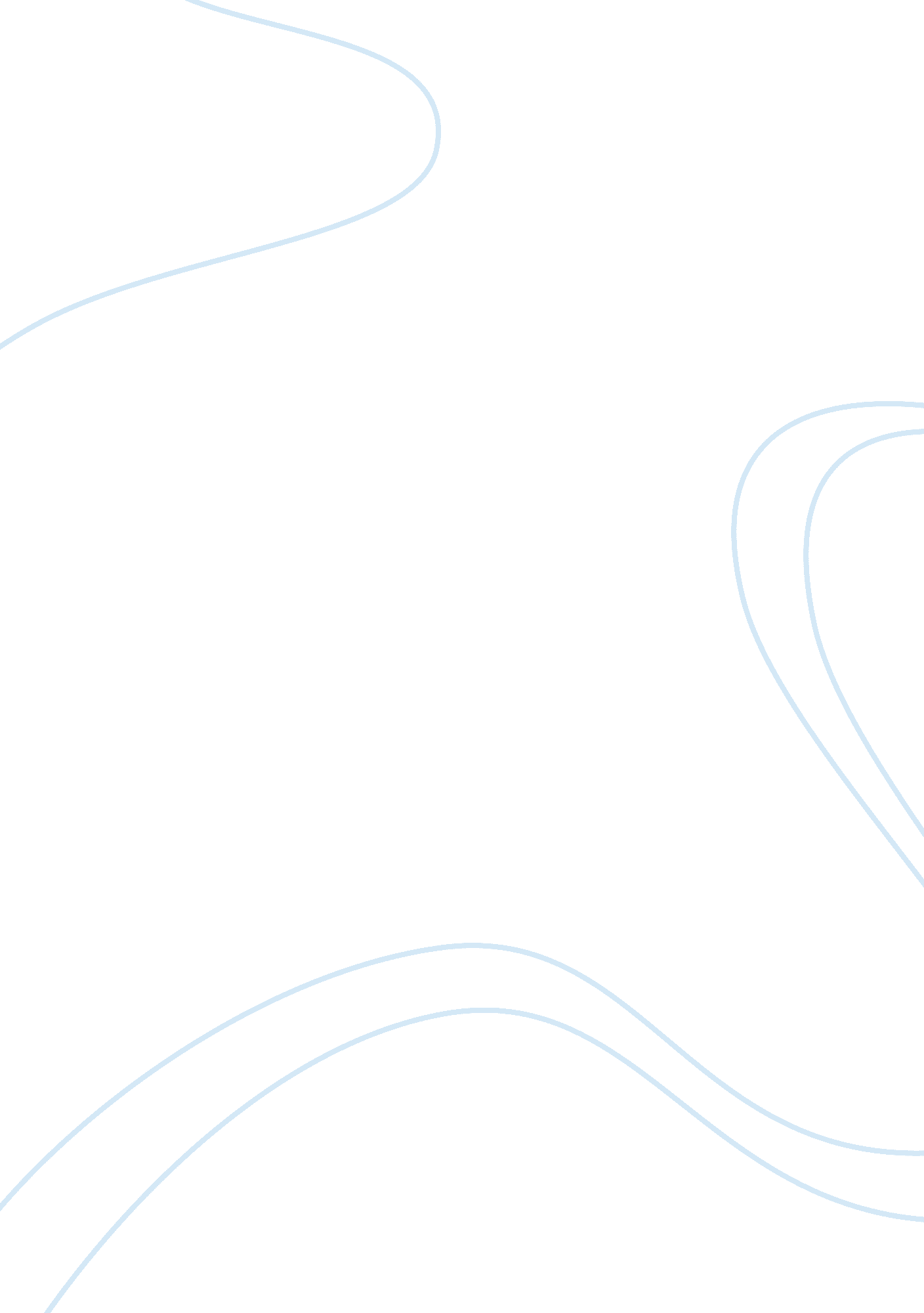 Ethnic conflictHistory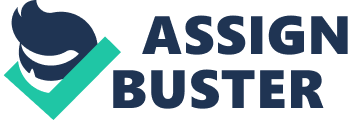 Ethnic Conflict Type of Article This is a research article that explores on the major ethnic conflict theories that are put together to explain the causes of conflict around the world 
Citation 
Blagojevic, Bojana. “ Causes of Ethnic Conflict: a conceptual framework.” Journal of Global Change and Governance 3. 1(2009): 1-22 
List up to five things the author argued that you think are important 
There must be continuous examination of the causes of conflict to develop a better understanding of what causes peace breakdown in various multi- ethnic contexts 
Each ethnic conflict has unique characteristics where some of the elements are more prominent than others, although all of them serve as common denominators for ethnic conflict 
Most institutions are known to contribute towards the regulation of conflict ethical potential levels. 
Politicians play a huge role in the exploitation of ethnic difference through the use of historical memories of grievances 
The mobilization of ethnic identities by politicians has continuously resulted to ethnic intolerance and competition over rights and resources 
Why was this article written? 
According to Bojana, this article was written with the aim of diverting from the usual simple explanations pertaining to ethnic conflict to dealing with more complex approaches towards peace building and strategies of post-conflicts development in societies that are ethnically divided. 
What evidence in the article helps you know why it was written? Quote from the article 
“ Given the variety of ethnic conflicts and their dynamic and fluid qualities, no one factor can provide a comprehensive explanation.” 
List up to three things the article tells you about international relations 
There is manipulation by Nationalist leaders from different parts of the world who play huge roles in the ethnic conflicts and peace building 
It discusses the impact of World War II to the international players 
It gives examples of different countries across the globe and their level of peace making process 
Describe the article in three sentences 
The article entails an extensive research pertaining to ethnic conflict in diverse communities as one of the issues affecting global governance. As such, the author has come up theoretical frameworks namely; primordialist, institutional, political entrepreneurs and competition over resources designed to unearth this issue. Thus, Bojana uses practical instance of countries with extreme ethnic conflict to make clear the objectives of the research. 
Work Cited: 
The link of the article: 
http://www. globalaffairsjournal. com/wpcontent/uploads/2011/08/CausesofEthnicConflict. pdf 